		RIWAYAT HIDUP Munira, lahir pada tanggal 22 Februari 1995 di Desa Raddae Kecamatan Penrang Kabupaten Wajo. Anak kedua dari tiga bersaudara, dari pasangan Mangkona dan Ratnawati. Peneliti memulai jenjang pendidikan Sekolah Dasar pada tahun 2000 di SDN 146 Raddae dan tamat tahun 2006. Pada tahun itu juga, peneliti melanjutkan pendidikan ke MTS As’Adiyah No.34 Doping dan tamat pada tahun 2009. Kemudian melanjutkan pendidikan ke SMA Negeri 1 Penrang dan menyelesaikan pendidikan tahun 2012. Dengan izin Allah, pada tahun 2012 peneliti melanjutkan pendidikan ke Perguruan Tinggi dan Alhamdulillah peneliti berhasil diterima dan terdaftar sebagai mahasiswi di Universitas Negeri Makassar (UNM), Fakultas Ilmu Pendidikan, Program Studi Pendidikan Guru Sekolah Dasar (PGSD), program Strata 1 (S1) bertempat di UPP PGSD Makassar Fakultas Ilmu Pendidikan Universitas Negeri Makassar sampai sekarang.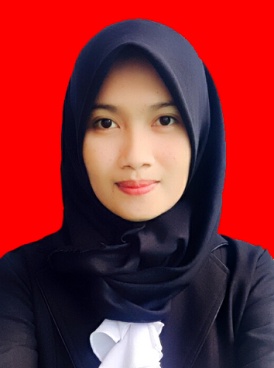 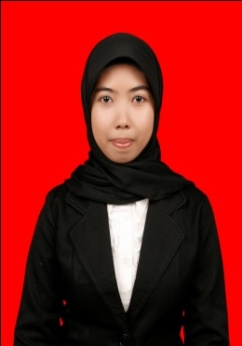 